Голос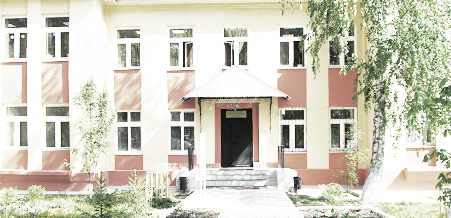 ДУБРАВЫПЕЧАТНОЕ СРЕДСТВО ИНФОРМАЦИИ АДМИНИСТРАЦИИ ГОРОДСКОГО ПОСЕЛЕНИЯ ПЕТРА ДУБРАВА муниципального района Волжский Самарской области   Понедельник  25  апреля  2022 года                                                                       № 17 (241)                           Заключение о результатах публичных слушаний                                                       в городском поселении Петра Дубрава муниципального района Волжский Самарской области по вопросу: исполнения  бюджета городского поселения Петра Дубрава муниципального района Волжский Самарской области за 2021 год от 22.03.2022 года. 1. Дата проведения публичных слушаний – с 20.02.2021 года по 22.03.2022 года.2. Место проведения публичных слушаний – Самарская область, Волжский район, поселок городского типа Петра Дубрава, ул. Климова, д. 7.3. Основание проведения публичных слушаний – решение Собрания представителей  городского поселения Петра Дубрава муниципального района Волжский Самарской области «О проведении публичных слушаний по отчету об исполнении бюджета городского поселения Петра Дубрава за 2021 год»   от 10.02.2022 года № 87.4. Вопрос, вынесенный на публичные слушания – проект исполнения бюджета городского поселения Петра Дубрава муниципального района Волжский Самарской области за 2021 год.5. 20 февраля  2022 года по адресу: Самарская область, Волжский район, поселок городского типа Петра Дубрава, ул. Климова, д. 7 проведено мероприятие по информированию жителей поселения по вопросам публичных слушаний, в котором приняли участие 4 (четыре) человека. 6. Мнения, предложения и замечания по проекту исполнения бюджета городского поселения Петра Дубрава муниципального района Волжский Самарской области за 2021 год  внесли в протокол публичных слушаний, –   3 (три) человека. 7. Обобщенные сведения, полученные при учете мнений, выраженных жителями городского поселения Петра Дубрава муниципального района Волжский Самарской области и иными заинтересованными лицами по вопросу, вынесенному на публичные слушания:7.1. Мнения о целесообразности принятия проекта по исполнению бюджета городского поселения Петра Дубрава муниципального района Волжский Самарской области за 2021 год  в редакции, вынесенной на публичные слушания, и типичные мнения, содержащие положительную оценку по вопросу публичных слушаний, высказали 4 (четыре) человека.7.2. Мнения, содержащие отрицательную оценку по вопросу публичных слушаний, не высказаны. 7.3. Замечания и предложения по вопросу публичных слушаний: нет.	8. По результатам рассмотрения мнений, замечаний и предложений участников публичных слушаний по проекту исполнения бюджета городского поселения Петра Дубрава муниципального района Волжский Самарской области за 2021 год  рекомендуется:                                                                                                                                   	принять Решение Собрания Представителей городского поселения Петра Дубрава по утверждению исполнения бюджета за 2021 год.Председатель Собрания Представителей                                                                                              городского поселения Петра Дубрава                                                                            муниципального района Волжский                                                                                            Самарской области                                                                                       Л.Н. Ларюшина 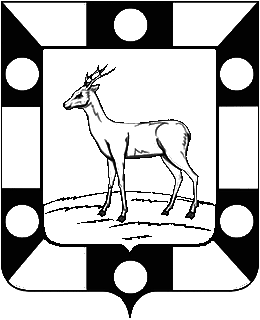 Собрание Представителей городского поселения Петра Дубравамуниципального района Волжский Самарской областиЧетвертого созываРЕШЕНИЕ  20.04.2022г.                                                                                                  № 99  «Об утверждении отчета об исполнении бюджета   городского поселения  Петра Дубрава муниципального района Волжский Самарской области                       за 2021 год».В соответствии с Федеральным Законом «об общих принципах организации местного самоуправления в Российской Федерации» №131 от 06.10.2003г., Бюджетным кодексом Российской Федерации,  Уставом городского поселения Петра Дубрава муниципального района Волжский Самарской области, по результатам проведения на территории городского поселения Петра Дубрава муниципального района Волжский Самарской области публичных слушаний  с 20.02.2022г. по 22.03.2022г., Заключением по результатам внешней проверки годового отчета об исполнении бюджета городского поселения Петра Дубрава муниципального района Волжский Самарской области за 2021 год,  Собрание Представителей РЕШИЛО:1. Утвердить отчет об исполнении бюджета   городского поселения Петра Дубрава муниципального района Волжский Самарской области за 2021 год. Приложение к данному решению.2. Опубликовать настоящее Решение в печатном средстве информации городского поселения Петра Дубрава «Голос Дубравы».     Глава городского поселения                                               В.А.Крашенинников     Председатель Собрания Представителей                          Л.Н.Ларюшина     ЗАКЛЮЧЕНИЕ                                                                                                                   о результатах публичных слушаний в городском поселении                                   Петра Дубрава                                                                                                    муниципального района Волжский Самарской области1. Дата оформления заключения о публичных слушаний – 23.04.2022г.2. Наименование проекта, рассмотренного на публичных слушаниях в городском поселении Петра Дубрава (далее – проект):- «О предоставлении разрешения на отклонение от предельных параметров разрешенного строительства, реконструкции объектов капитального строительства для земельного участка с кадастровым номером 63:17:0302008:82»;- «О предоставлении разрешения на отклонение от предельных параметров разрешенного строительства, реконструкции объектов капитального строительства для земельного участка с кадастровым номером 63:17:0302008:2463».Основание проведения публичных слушаний - Постановление Администрации городского поселения Петра Дубрава муниципального района Волжский Самарской области от «30» марта 2022 года № 72 «О проведении публичных слушаний по проектам постановлений о предоставлении разрешения на отклонение от предельных параметров разрешенного строительства, реконструкции объектов капитального строительства для земельного участка», опубликованное в газете «Голос Дубрава» от 30 марта 2022г. №13 (237). Дата проведения публичных слушаний – с 30 марта 2022 года по 23 апреля 2022 года.3. Реквизиты протокола публичных слушаний, на основании которого подготовлено заключение о результатах публичных слушаний – № б/н от 15.04.2022г.4. В публичных слушаниях приняли участие 3(три) человека.5. Предложения и замечания по проекту постановления «О предоставлении разрешения на отклонение от предельных параметров разрешенного строительства, реконструкции объектов капитального строительства для земельного участка» - внес в протокол публичных слушаний В.Ф.Бибаев.6. Обобщенные сведения, полученные при учете замечаний и предложений, выраженных участниками публичных слушаний и постоянно проживающими на территории, в пределах которой проводятся публичные слушания, и иными заинтересованными лицами по вопросам, вынесенным на публичные слушания:Глава городского поселения Петра Дубрава                                             муниципального района Волжский                                                                         Самарской области					               В.А. КрашенинниковЗАКЛЮЧЕНИЕо результатах публичных слушаний в городском поселении Петра Дубрава муниципального района Волжский Самарской областипо проекту изменений в Правила землепользования и застройки городского поселения Петра Дубрава муниципального района Волжский Самарской области20 апреля 2022 года1. Дата проведения публичных слушаний – с 17.03.2022 года по 20.04.2022 года.2. Место проведения публичных слушаний (место проведения экспозиции проекта) – 443546, Самарская область, Волжский район, п. Петра Дубрава, ул. Климова, д.7.3. Основание проведения публичных слушаний - Постановление Администрации городского поселения Петра Дубрава от 16.03.2022 № 56 «О проведении публичных слушаний по проекту изменений в Правила землепользования и застройки городского поселения Петра Дубрава муниципального района Волжский Самарской области», опубликованное в газете «Голос Дубравы» от 17.03.2022 № 10 (234).4. Наименование проекта, рассмотренного на публичных слушаниях:     «О внесении изменений в Правила землепользования и застройки городского поселения Петра Дубрава муниципального района Волжский Самарской области».5. Реквизиты протокола публичных слушаний, на основании которого подготовлено заключение о результатах публичных слушаний – № б/н от 13.04.2022.6. Количество участников публичных слушаний, которые приняли участие в публичных слушаниях 4 (четыре) человека. 7. Собрание участников публичных слушаний в городском поселении Петра Дубрава муниципального района Волжский Самарской области по вопросу публичных слушаний проведено в пгт Петра Дубрава – 29.03.2022  в 10:00 по адресу: п. Петра Дубрава, ул. Климова,7.8. Предложения и замечания по проекту решения Собрания представителей городского поселения Петра Дубрава муниципального района Волжский Самарской области «О внесении изменений в Правила землепользования и застройки городского поселения Петра Дубрава муниципального района Волжский Самарской области» - внес в протокол публичных слушаний Бибаев В.Ф.9.1. Мнения о целесообразности утверждения проекта изменений в Правила, и другие мнения, содержащие положительную оценку по вопросу публичных слушаний высказаны участниками публичных слушаний - 2 (два) человека.9.2. Мнения, содержащие отрицательную оценку по вопросу публичных слушаний, не высказаны.9.3. Мнения о необходимости учета замечаний, отраженных в протоколе публичных слушаний от 13.04.2022 высказаны участниками публичных слушаний в количестве 2 человека.9.3. Рекомендуется учесть в проекте изменений в Правила следующие замечания и предложения участников публичных слушаний:10. По результатам публичных слушаний, с учетом выраженных мнений о целесообразности утверждения проекта изменений в Правила, рекомендуется утвердить проект изменений в Правила с учетом замечаний и предложений, содержащихся в пункте  п. 9.3 настоящего заключения.Глава городского поселения Петра Дубрава                                               муниципального района Волжский                                                                   Самарской области                                                               В.А. Крашенинников							ОТЧЕТ ОБ ИСПОЛНЕНИИ БЮДЖЕТА                                                          Приложение к решению СП г.п.Петра Дубрава от 20.04.2022 № 99ОТЧЕТ ОБ ИСПОЛНЕНИИ БЮДЖЕТА                                                          Приложение к решению СП г.п.Петра Дубрава от 20.04.2022 № 99ОТЧЕТ ОБ ИСПОЛНЕНИИ БЮДЖЕТА                                                          Приложение к решению СП г.п.Петра Дубрава от 20.04.2022 № 99ОТЧЕТ ОБ ИСПОЛНЕНИИ БЮДЖЕТА                                                          Приложение к решению СП г.п.Петра Дубрава от 20.04.2022 № 99ОТЧЕТ ОБ ИСПОЛНЕНИИ БЮДЖЕТА                                                          Приложение к решению СП г.п.Петра Дубрава от 20.04.2022 № 99ОТЧЕТ ОБ ИСПОЛНЕНИИ БЮДЖЕТА                                                          Приложение к решению СП г.п.Петра Дубрава от 20.04.2022 № 99ОТЧЕТ ОБ ИСПОЛНЕНИИ БЮДЖЕТА                                                          Приложение к решению СП г.п.Петра Дубрава от 20.04.2022 № 99ОТЧЕТ ОБ ИСПОЛНЕНИИ БЮДЖЕТА                                                          Приложение к решению СП г.п.Петра Дубрава от 20.04.2022 № 99ОТЧЕТ ОБ ИСПОЛНЕНИИ БЮДЖЕТА                                                          Приложение к решению СП г.п.Петра Дубрава от 20.04.2022 № 99КОДЫКОДЫКОДЫФорма по ОКУДФорма по ОКУДФорма по ОКУДФорма по ОКУД050311705031170503117на 1 января 2022 г.на 1 января 2022 г.ДатаДатаДатаДата01.01.202201.01.202201.01.2022по ОКПОпо ОКПОпо ОКПОпо ОКПО791662647916626479166264Наименование
финансового органаАДМИНИСТРАЦИЯ ГОРОДСКОГО ПОСЕЛЕНИЯ ПЕТРА-ДУБРАВА МУНИЦИПАЛЬНОГО РАЙОНА ВОЛЖСКИЙ САМАРСКОЙ ОБЛАСТИАДМИНИСТРАЦИЯ ГОРОДСКОГО ПОСЕЛЕНИЯ ПЕТРА-ДУБРАВА МУНИЦИПАЛЬНОГО РАЙОНА ВОЛЖСКИЙ САМАРСКОЙ ОБЛАСТИГлава по БКГлава по БКГлава по БКГлава по БК256256256Наименование публично-правового образованияГородское поселение Петра ДубраваГородское поселение Петра Дубравапо ОКТМОпо ОКТМОпо ОКТМОпо ОКТМО366141553661415536614155Периодичность:месячная, квартальная, годоваямесячная, квартальная, годоваяЕдиница измерения:руб.руб.3833833831. Доходы бюджета1. Доходы бюджета1. Доходы бюджета1. Доходы бюджета1. Доходы бюджета1. Доходы бюджета1. Доходы бюджета1. Доходы бюджета1. Доходы бюджетаНаименование показателяКод строкиКод дохода по бюджетной классификацииКод дохода по бюджетной классификацииУтвержденные бюджетные назначенияУтвержденные бюджетные назначенияИсполненоИсполненоИсполненоНеисполненные назначенияНеисполненные назначенияНеисполненные назначения123344555666Доходы бюджета - всего010XX47 053 753,0047 053 753,0046 305 069,8346 305 069,8346 305 069,83748 683,17748 683,17748 683,17в том числе:НАЛОГОВЫЕ И НЕНАЛОГОВЫЕ ДОХОДЫ010000 10000000000000000000 1000000000000000018 460 000,0018 460 000,0019 234 859,4419 234 859,4419 234 859,440,000,000,00НАЛОГИ НА ПРИБЫЛЬ, ДОХОДЫ010000 10100000000000000000 101000000000000004 710 000,004 710 000,004 924 364,524 924 364,524 924 364,520,000,000,00Налог на доходы физических лиц010000 10102000010000110000 101020000100001104 710 000,004 710 000,004 924 364,524 924 364,524 924 364,520,000,000,00Налог на доходы физических лиц с доходов, источником которых является налоговый агент, за исключением доходов, в отношении которых исчисление и уплата налога осуществляются в соответствии со статьями 227, 227.1 и 228 Налогового кодекса Российской Федерации010182 10102010010000110182 101020100100001104 650 000,004 650 000,004 843 002,804 843 002,804 843 002,800,000,000,00Налог на доходы физических лиц с доходов, полученных от осуществления деятельности физическими лицами, зарегистрированными в качестве индивидуальных предпринимателей, нотариусов, занимающихся частной практикой, адвокатов, учредивших адвокатские кабинеты, и других лиц, занимающихся частной практикой в соответствии со статьей 227 Налогового кодекса Российской Федерации010182 10102020010000110182 1010202001000011010 000,0010 000,005 068,425 068,425 068,424 931,584 931,584 931,58Налог на доходы физических лиц с доходов, полученных физическими лицами в соответствии со статьей 228 Налогового кодекса Российской Федерации010182 10102030010000110182 1010203001000011050 000,0050 000,0067 714,6867 714,6867 714,680,000,000,00Налог на доходы физических лиц в части суммы налога, превышающей 650 000 рублей, относящейся к части налоговой базы, превышающей 5 000 000 рублей (за исключением налога на доходы физических лиц с сумм прибыли контролируемой иностранной компании, в том числе фиксированной прибыли контролируемой иностранной компании)010182 10102080010000110182 101020800100001100,000,008 578,628 578,628 578,620,000,000,00НАЛОГИ НА ТОВАРЫ (РАБОТЫ, УСЛУГИ), РЕАЛИЗУЕМЫЕ НА ТЕРРИТОРИИ РОССИЙСКОЙ ФЕДЕРАЦИИ010000 10300000000000000000 103000000000000001 950 000,001 950 000,002 094 864,692 094 864,692 094 864,690,000,000,00Акцизы по подакцизным товарам (продукции), производимым на территории Российской Федерации010000 10302000010000110000 103020000100001101 950 000,001 950 000,002 094 864,692 094 864,692 094 864,690,000,000,00Доходы от уплаты акцизов на дизельное топливо, подлежащие распределению между бюджетами субъектов Российской Федерации и местными бюджетами с учетом установленных дифференцированных нормативов отчислений в местные бюджеты010000 10302230010000110000 10302230010000110900 000,00900 000,00967 114,40967 114,40967 114,400,000,000,00Доходы от уплаты акцизов на дизельное топливо, подлежащие распределению между бюджетами субъектов Российской Федерации и местными бюджетами с учетом установленных дифференцированных нормативов отчислений в местные бюджеты (по нормативам, установленным Федеральным законом о федеральном бюджете в целях формирования дорожных фондов субъектов Российской Федерации)010100 10302231010000110100 10302231010000110900 000,00900 000,00967 114,40967 114,40967 114,400,000,000,00Доходы от уплаты акцизов на моторные масла для дизельных и (или) карбюраторных (инжекторных) двигателей, подлежащие распределению между бюджетами субъектов Российской Федерации и местными бюджетами с учетом установленных дифференцированных нормативов отчислений в местные бюджеты010000 10302240010000110000 1030224001000011010 000,0010 000,006 801,456 801,456 801,453 198,553 198,553 198,55Доходы от уплаты акцизов на моторные масла для дизельных и (или) карбюраторных (инжекторных) двигателей, подлежащие распределению между бюджетами субъектов Российской Федерации и местными бюджетами с учетом установленных дифференцированных нормативов отчислений в местные бюджеты (по нормативам, установленным Федеральным законом о федеральном бюджете в целях формирования дорожных фондов субъектов Российской Федерации)010100 10302241010000110100 1030224101000011010 000,0010 000,006 801,456 801,456 801,453 198,553 198,553 198,55Доходы от уплаты акцизов на автомобильный бензин, подлежащие распределению между бюджетами субъектов Российской Федерации и местными бюджетами с учетом установленных дифференцированных нормативов отчислений в местные бюджеты010000 10302250010000110000 103022500100001101 200 000,001 200 000,001 285 866,681 285 866,681 285 866,680,000,000,00Доходы от уплаты акцизов на автомобильный бензин, подлежащие распределению между бюджетами субъектов Российской Федерации и местными бюджетами с учетом установленных дифференцированных нормативов отчислений в местные бюджеты (по нормативам, установленным Федеральным законом о федеральном бюджете в целях формирования дорожных фондов субъектов Российской Федерации)010100 10302251010000110100 103022510100001101 200 000,001 200 000,001 285 866,681 285 866,681 285 866,680,000,000,00Доходы от уплаты акцизов на прямогонный бензин, подлежащие распределению между бюджетами субъектов Российской Федерации и местными бюджетами с учетом установленных дифференцированных нормативов отчислений в местные бюджеты010000 10302260010000110000 10302260010000110-160 000,00-160 000,00-164 917,84-164 917,84-164 917,840,000,000,00Доходы от уплаты акцизов на прямогонный бензин, подлежащие распределению между бюджетами субъектов Российской Федерации и местными бюджетами с учетом установленных дифференцированных нормативов отчислений в местные бюджеты (по нормативам, установленным Федеральным законом о федеральном бюджете в целях формирования дорожных фондов субъектов Российской Федерации)010100 10302261010000110100 10302261010000110-160 000,00-160 000,00-164 917,84-164 917,84-164 917,840,000,000,00НАЛОГИ НА СОВОКУПНЫЙ ДОХОД010000 10500000000000000000 1050000000000000060 000,0060 000,0041 646,2541 646,2541 646,2518 353,7518 353,7518 353,75Единый сельскохозяйственный налог010000 10503000010000110000 1050300001000011060 000,0060 000,0041 646,2541 646,2541 646,2518 353,7518 353,7518 353,75Единый сельскохозяйственный налог010182 10503010010000110182 1050301001000011060 000,0060 000,0041 646,2541 646,2541 646,2518 353,7518 353,7518 353,75НАЛОГИ НА ИМУЩЕСТВО010000 10600000000000000000 106000000000000009 000 000,009 000 000,009 589 078,669 589 078,669 589 078,660,000,000,00Налог на имущество физических лиц010000 10601000000000110000 106010000000001103 000 000,003 000 000,003 632 414,483 632 414,483 632 414,480,000,000,00Налог на имущество физических лиц, взимаемый по ставкам, применяемым к объектам налогообложения, расположенным в границах городских поселений010182 10601030130000110182 106010301300001103 000 000,003 000 000,003 632 414,483 632 414,483 632 414,480,000,000,00Земельный налог010000 10606000000000110000 106060000000001106 000 000,006 000 000,005 956 664,185 956 664,185 956 664,1843 335,8243 335,8243 335,82Земельный налог с организаций010000 10606030000000110000 106060300000001104 600 000,004 600 000,004 586 932,644 586 932,644 586 932,6413 067,3613 067,3613 067,36Земельный налог с организаций, обладающих земельным участком, расположенным в границах городских поселений010182 10606033130000110182 106060331300001104 600 000,004 600 000,004 586 932,644 586 932,644 586 932,6413 067,3613 067,3613 067,36Земельный налог с физических лиц010000 10606040000000110000 106060400000001101 400 000,001 400 000,001 369 731,541 369 731,541 369 731,5430 268,4630 268,4630 268,46Земельный налог с физических лиц, обладающих земельным участком, расположенным в границах городских поселений010182 10606043130000110182 106060431300001101 400 000,001 400 000,001 369 731,541 369 731,541 369 731,5430 268,4630 268,4630 268,46ГОСУДАРСТВЕННАЯ ПОШЛИНА010000 10800000000000000000 1080000000000000030 000,0030 000,0021 500,0021 500,0021 500,008 500,008 500,008 500,00Государственная пошлина за совершение нотариальных действий (за исключением действий, совершаемых консульскими учреждениями Российской Федерации)010000 10804000010000110000 1080400001000011030 000,0030 000,0021 500,0021 500,0021 500,008 500,008 500,008 500,00Государственная пошлина за совершение нотариальных действий должностными лицами органов местного самоуправления, уполномоченными в соответствии с законодательными актами Российской Федерации на совершение нотариальных действий010256 10804020010000110256 1080402001000011030 000,0030 000,0021 500,0021 500,0021 500,008 500,008 500,008 500,00ДОХОДЫ ОТ ИСПОЛЬЗОВАНИЯ ИМУЩЕСТВА, НАХОДЯЩЕГОСЯ В ГОСУДАРСТВЕННОЙ И МУНИЦИПАЛЬНОЙ СОБСТВЕННОСТИ010000 11100000000000000000 111000000000000001 700 000,001 700 000,001 637 213,331 637 213,331 637 213,3362 786,6762 786,6762 786,67Доходы, получаемые в виде арендной либо иной платы за передачу в возмездное пользование государственного и муниципального имущества (за исключением имущества бюджетных и автономных учреждений, а также имущества государственных и муниципальных унитарных предприятий, в том числе казенных)010000 11105000000000120000 111050000000001201 000 000,001 000 000,00882 893,04882 893,04882 893,04117 106,96117 106,96117 106,96Доходы, получаемые в виде арендной платы за земельные участки, государственная собственность на которые не разграничена, а также средства от продажи права на заключение договоров аренды указанных земельных участков010000 11105010000000120000 111050100000001201 000 000,001 000 000,00882 893,04882 893,04882 893,04117 106,96117 106,96117 106,96Доходы, получаемые в виде арендной платы за земельные участки, государственная собственность на которые не разграничена и которые расположены в границах городских поселений, а также средства от продажи права на заключение договоров аренды указанных земельных участков010256 11105013130000120256 111050131300001201 000 000,001 000 000,00882 893,04882 893,04882 893,04117 106,96117 106,96117 106,96Прочие доходы от использования имущества и прав, находящихся в государственной и муниципальной собственности (за исключением имущества бюджетных и автономных учреждений, а также имущества государственных и муниципальных унитарных предприятий, в том числе казенных)010000 11109000000000120000 11109000000000120700 000,00700 000,00754 320,29754 320,29754 320,290,000,000,00Прочие поступления от использования имущества, находящегося в государственной и муниципальной собственности (за исключением имущества бюджетных и автономных учреждений, а также имущества государственных и муниципальных унитарных предприятий, в том числе казенных)010000 11109040000000120000 11109040000000120700 000,00700 000,00754 320,29754 320,29754 320,290,000,000,00Прочие поступления от использования имущества, находящегося в собственности городских поселений (за исключением имущества муниципальных бюджетных и автономных учреждений, а также имущества муниципальных унитарных предприятий, в том числе казенных)010256 11109045130000120256 11109045130000120700 000,00700 000,00754 320,29754 320,29754 320,290,000,000,00ДОХОДЫ ОТ ОКАЗАНИЯ ПЛАТНЫХ УСЛУГ И КОМПЕНСАЦИИ ЗАТРАТ ГОСУДАРСТВА010000 11300000000000000000 113000000000000000,000,0042 621,6042 621,6042 621,600,000,000,00Доходы от компенсации затрат государства010000 11302000000000130000 113020000000001300,000,0042 621,6042 621,6042 621,600,000,000,00Прочие доходы от компенсации затрат государства010000 11302990000000130000 113029900000001300,000,0042 621,6042 621,6042 621,600,000,000,00Прочие доходы от компенсации затрат бюджетов городских поселений010256 11302995130000130256 113029951300001300,000,0042 621,6042 621,6042 621,600,000,000,00ДОХОДЫ ОТ ПРОДАЖИ МАТЕРИАЛЬНЫХ И НЕМАТЕРИАЛЬНЫХ АКТИВОВ010000 11400000000000000000 114000000000000001 000 000,001 000 000,00978 329,00978 329,00978 329,0021 671,0021 671,0021 671,00Доходы от продажи земельных участков, находящихся в государственной и муниципальной собственности010000 11406000000000430000 114060000000004301 000 000,001 000 000,00978 329,00978 329,00978 329,0021 671,0021 671,0021 671,00Доходы от продажи земельных участков, государственная собственность на которые не разграничена010000 11406010000000430000 114060100000004301 000 000,001 000 000,00978 329,00978 329,00978 329,0021 671,0021 671,0021 671,00Доходы от продажи земельных участков, государственная собственность на которые не разграничена и которые расположены в границах городских поселений010256 11406013130000430256 114060131300004301 000 000,001 000 000,00978 329,00978 329,00978 329,0021 671,0021 671,0021 671,00ПРОЧИЕ НЕНАЛОГОВЫЕ ДОХОДЫ010000 11700000000000000000 1170000000000000010 000,0010 000,00-94 758,61-94 758,61-94 758,61104 758,61104 758,61104 758,61Невыясненные поступления010000 11701000000000180000 117010000000001800,000,00-100 000,00-100 000,00-100 000,000,000,000,00Невыясненные поступления, зачисляемые в бюджеты городских поселений010256 11701050130000180256 117010501300001800,000,00-100 000,00-100 000,00-100 000,000,000,000,00Прочие неналоговые доходы010000 11705000000000180000 1170500000000018010 000,0010 000,005 241,395 241,395 241,394 758,614 758,614 758,61Прочие неналоговые доходы бюджетов городских поселений010256 11705050130000180256 1170505013000018010 000,0010 000,005 241,395 241,395 241,394 758,614 758,614 758,61БЕЗВОЗМЕЗДНЫЕ ПОСТУПЛЕНИЯ010000 20000000000000000000 2000000000000000028 593 753,0028 593 753,0027 070 210,3927 070 210,3927 070 210,391 523 542,611 523 542,611 523 542,61БЕЗВОЗМЕЗДНЫЕ ПОСТУПЛЕНИЯ ОТ ДРУГИХ БЮДЖЕТОВ БЮДЖЕТНОЙ СИСТЕМЫ РОССИЙСКОЙ ФЕДЕРАЦИИ010000 20200000000000000000 2020000000000000027 594 220,0027 594 220,0026 850 210,3926 850 210,3926 850 210,39744 009,61744 009,61744 009,61Дотации бюджетам бюджетной системы Российской Федерации010000 20210000000000150000 202100000000001507 564 747,007 564 747,007 564 747,007 564 747,007 564 747,000,000,000,00Дотации на выравнивание бюджетной обеспеченности из бюджетов муниципальных районов, городских округов с внутригородским делением010000 20216001000000150000 202160010000001507 564 747,007 564 747,007 564 747,007 564 747,007 564 747,000,000,000,00Дотации бюджетам городских поселений на выравнивание бюджетной обеспеченности из бюджетов муниципальных районов010256 20216001130000150256 202160011300001507 564 747,007 564 747,007 564 747,007 564 747,007 564 747,000,000,000,00Субсидии бюджетам бюджетной системы Российской Федерации (межбюджетные субсидии)010000 20220000000000150000 2022000000000015015 372 553,0015 372 553,0014 628 543,3914 628 543,3914 628 543,39744 009,61744 009,61744 009,61Субсидии бюджетам на строительство, модернизацию, ремонт и содержание автомобильных дорог общего пользования, в том числе дорог в поселениях (за исключением автомобильных дорог федерального значения)010000 20220041000000150000 2022004100000015014 822 553,0014 822 553,0014 078 543,3914 078 543,3914 078 543,39744 009,61744 009,61744 009,61Субсидии бюджетам городских поселений на строительство, модернизацию, ремонт и содержание автомобильных дорог общего пользования, в том числе дорог в поселениях (за исключением автомобильных дорог федерального значения)010256 20220041130000150256 2022004113000015014 822 553,0014 822 553,0014 078 543,3914 078 543,3914 078 543,39744 009,61744 009,61744 009,61Прочие субсидии010000 20229999000000150000 20229999000000150550 000,00550 000,00550 000,00550 000,00550 000,000,000,000,00Прочие субсидии бюджетам городских поселений010256 20229999130000150256 20229999130000150550 000,00550 000,00550 000,00550 000,00550 000,000,000,000,00Субвенции бюджетам бюджетной системы Российской Федерации010000 20230000000000150000 20230000000000150236 920,00236 920,00236 920,00236 920,00236 920,000,000,000,00Субвенции бюджетам на осуществление первичного воинского учета на территориях, где отсутствуют военные комиссариаты010000 20235118000000150000 20235118000000150236 920,00236 920,00236 920,00236 920,00236 920,000,000,000,00Субвенции бюджетам городских поселений на осуществление первичного воинского учета на территориях, где отсутствуют военные комиссариаты010256 20235118130000150256 20235118130000150236 920,00236 920,00236 920,00236 920,00236 920,000,000,000,00Иные межбюджетные трансферты010000 20240000000000150000 202400000000001504 420 000,004 420 000,004 420 000,004 420 000,004 420 000,000,000,000,00Прочие межбюджетные трансферты, передаваемые бюджетам010000 20249999000000150000 202499990000001504 420 000,004 420 000,004 420 000,004 420 000,004 420 000,000,000,000,00Прочие межбюджетные трансферты, передаваемые бюджетам городских поселений010256 20249999130000150256 202499991300001504 420 000,004 420 000,004 420 000,004 420 000,004 420 000,000,000,000,00ПРОЧИЕ БЕЗВОЗМЕЗДНЫЕ ПОСТУПЛЕНИЯ010000 20700000000000000000 20700000000000000999 533,00999 533,00220 000,00220 000,00220 000,00779 533,00779 533,00779 533,00Прочие безвозмездные поступления в бюджеты городских поселений010000 20705000130000150000 20705000130000150999 533,00999 533,00220 000,00220 000,00220 000,00779 533,00779 533,00779 533,00Прочие безвозмездные поступления в бюджеты городских поселений010256 20705030130000150256 20705030130000150999 533,00999 533,00220 000,00220 000,00220 000,00779 533,00779 533,00779 533,00Форма 0503117 с. 2Форма 0503117 с. 2Форма 0503117 с. 22. Расходы бюджета2. Расходы бюджета2. Расходы бюджета2. Расходы бюджета2. Расходы бюджета2. Расходы бюджетаНаименование показателяКод строкиКод расхода по бюджетной классификацииУтвержденные бюджетные назначенияИсполненоНеисполненные назначения123456Расходы бюджета - всего200X47 567 147,6646 103 057,721 464 089,94в том числе:ОБЩЕГОСУДАРСТВЕННЫЕ ВОПРОСЫ200000 0100 0000000000 00015 527 000,0015 374 249,86152 750,14Функционирование высшего должностного лица субъекта Российской Федерации и муниципального образования200000 0102 0000000000 0001 302 000,001 297 186,314 813,69Непрограммные направления расходов местного бюджета200000 0102 9000000000 0001 302 000,001 297 186,314 813,69Непрограммные направления расходов местного бюджета в области общегосударственных вопросов, национальной обороны, национальной безопасности и правоохранительной деятельности, а также в сфере средств массовой информации, обслуживания муниципального долга и межбюджетных трансфертов200000 0102 9010000000 0001 302 000,001 297 186,314 813,69Расходы на обеспечение выполнения функций муниципальными органами в рамках непрограммных направлений расходов местного бюджета в области общегосударственных вопросов, национальной обороны, национальной безопасности и правоохранительной деятельности, а также в сфере средств массовой информации, обслуживания муниципального долга и межбюджетных трансфертов200000 0102 9010011000 0001 302 000,001 297 186,314 813,69Расходы на выплаты персоналу в целях обеспечения выполнения функций государственными (муниципальными) органами, казенными учреждениями, органами управления государственными внебюджетными фондами200000 0102 9010011000 1001 302 000,001 297 186,314 813,69Расходы на выплаты персоналу государственных (муниципальных) органов200000 0102 9010011000 1201 302 000,001 297 186,314 813,69Фонд оплаты труда государственных (муниципальных) органов200256 0102 9010011000 1211 000 000,00998 277,711 722,29Взносы по обязательному социальному страхованию на выплаты денежного содержания и иные выплаты работникам государственных (муниципальных) органов200256 0102 9010011000 129302 000,00298 908,603 091,40Функционирование Правительства Российской Федерации, высших исполнительных органов государственной власти субъектов Российской Федерации, местных администраций200000 0104 0000000000 0005 602 000,005 510 601,5591 398,45Непрограммные направления расходов местного бюджета200000 0104 9000000000 0005 602 000,005 510 601,5591 398,45Непрограммные направления расходов местного бюджета в области общегосударственных вопросов, национальной обороны, национальной безопасности и правоохранительной деятельности, а также в сфере средств массовой информации, обслуживания муниципального долга и межбюджетных трансфертов200000 0104 9010000000 0005 602 000,005 510 601,5591 398,45Расходы на обеспечение выполнения функций муниципальными органами в рамках непрограммных направлений расходов местного бюджета в области общегосударственных вопросов, национальной обороны, национальной безопасности и правоохранительной деятельности, а также в сфере средств массовой информации, обслуживания муниципального долга и межбюджетных трансфертов200000 0104 9010011000 0005 602 000,005 510 601,5591 398,45Расходы на выплаты персоналу в целях обеспечения выполнения функций государственными (муниципальными) органами, казенными учреждениями, органами управления государственными внебюджетными фондами200000 0104 9010011000 1005 180 000,005 173 566,606 433,40Расходы на выплаты персоналу государственных (муниципальных) органов200000 0104 9010011000 1205 180 000,005 173 566,606 433,40Фонд оплаты труда государственных (муниципальных) органов200256 0104 9010011000 1213 979 000,003 975 246,603 753,40Иные выплаты персоналу государственных (муниципальных) органов, за исключением фонда оплаты труда200256 0104 9010011000 1221 000,00400,00600,00Взносы по обязательному социальному страхованию на выплаты денежного содержания и иные выплаты работникам государственных (муниципальных) органов200256 0104 9010011000 1291 200 000,001 197 920,002 080,00Закупка товаров, работ и услуг для обеспечения государственных (муниципальных) нужд200000 0104 9010011000 200372 000,00308 547,9463 452,06Иные закупки товаров, работ и услуг для обеспечения государственных (муниципальных) нужд200000 0104 9010011000 240372 000,00308 547,9463 452,06Прочая закупка товаров, работ и услуг200256 0104 9010011000 244372 000,00308 547,9463 452,06Иные бюджетные ассигнования200000 0104 9010011000 80050 000,0028 487,0121 512,99Уплата налогов, сборов и иных платежей200000 0104 9010011000 85050 000,0028 487,0121 512,99Уплата налога на имущество организаций и земельного налога200256 0104 9010011000 85112 000,007 030,004 970,00Уплата прочих налогов, сборов200256 0104 9010011000 85212 000,004 988,727 011,28Уплата иных платежей200256 0104 9010011000 85326 000,0016 468,299 531,71Другие общегосударственные вопросы200000 0113 0000000000 0008 623 000,008 566 462,0056 538,00Непрограммные направления расходов местного бюджета200000 0113 9000000000 0008 623 000,008 566 462,0056 538,00Непрограммные направления расходов местного бюджета в области общегосударственных вопросов, национальной обороны, национальной безопасности и правоохранительной деятельности, а также в сфере средств массовой информации, обслуживания муниципального долга и межбюджетных трансфертов200000 0113 9010000000 0008 623 000,008 566 462,0056 538,00Предоставление субсидий бюджетным, автономным учреждениям, некоммерческим организациям и иным юридическим лицам, индивидуальным предпринимателям, физическим лицам в рамках непрограммных направлений расходов местного бюджета в области общегосударственных вопросов, национальной обороны, национальной безопасности и правоохранительной деятельности, а также в сфере средств массовой информации, обслуживания муниципального долга и межбюджетных трансфертов200000 0113 9010060000 0008 500 000,008 443 462,0056 538,00Предоставление субсидий бюджетным, автономным учреждениям и иным некоммерческим организациям200000 0113 9010060000 6008 500 000,008 443 462,0056 538,00Субсидии бюджетным учреждениям200000 0113 9010060000 6108 500 000,008 443 462,0056 538,00Субсидии бюджетным учреждениям на финансовое обеспечение государственного (муниципального) задания на оказание государственных (муниципальных) услуг (выполнение работ)200256 0113 9010060000 6118 500 000,008 443 462,0056 538,00Межбюджетные трансферты, предоставляемые в бюджеты муниципального района в соответствии с заключенными соглашениями о передаче органам местного самоуправления муниципального района полномочий органов местного самоуправления поселений в рамках непрограммных направлений расходов местного бюджета в области общегосударственных вопросов, национальной обороны, национальной безопасности и правоохранительной деятельности, а также в сфере средств массовой информации, обслуживания муниципального долга и межбюджетных трансфертов200000 0113 9010078210 000123 000,00123 000,000,00Межбюджетные трансферты200000 0113 9010078210 500123 000,00123 000,000,00Иные межбюджетные трансферты200256 0113 9010078210 540123 000,00123 000,000,00НАЦИОНАЛЬНАЯ ОБОРОНА200000 0200 0000000000 000236 920,00236 920,000,00Мобилизационная и вневойсковая подготовка200000 0203 0000000000 000236 920,00236 920,000,00Непрограммные направления расходов местного бюджета200000 0203 9000000000 000236 920,00236 920,000,00Непрограммные направления расходов местного бюджета в области общегосударственных вопросов, национальной обороны, национальной безопасности и правоохранительной деятельности, а также в сфере средств массовой информации, обслуживания муниципального долга и межбюджетных трансфертов200000 0203 9010000000 000236 920,00236 920,000,00Осуществление первичного воинского учета на территориях, где отсутствуют военные комиссариаты200000 0203 9010051180 000236 920,00236 920,000,00Расходы на выплаты персоналу в целях обеспечения выполнения функций государственными (муниципальными) органами, казенными учреждениями, органами управления государственными внебюджетными фондами200000 0203 9010051180 100236 920,00236 920,000,00Расходы на выплаты персоналу государственных (муниципальных) органов200000 0203 9010051180 120236 920,00236 920,000,00Фонд оплаты труда государственных (муниципальных) органов200256 0203 9010051180 121182 181,00182 181,000,00Взносы по обязательному социальному страхованию на выплаты денежного содержания и иные выплаты работникам государственных (муниципальных) органов200256 0203 9010051180 12954 739,0054 739,000,00НАЦИОНАЛЬНАЯ БЕЗОПАСНОСТЬ И ПРАВООХРАНИТЕЛЬНАЯ ДЕЯТЕЛЬНОСТЬ200000 0300 0000000000 000246 000,00196 000,0050 000,00Защита населения и территории от чрезвычайных ситуаций природного и техногенного характера, пожарная безопасность200000 0310 0000000000 000106 000,0056 000,0050 000,00Непрограммные направления расходов местного бюджета200000 0310 9000000000 000106 000,0056 000,0050 000,00Непрограммные направления расходов местного бюджета в области общегосударственных вопросов, национальной обороны, национальной безопасности и правоохранительной деятельности, а также в сфере средств массовой информации, обслуживания муниципального долга и межбюджетных трансфертов200000 0310 9010000000 000106 000,0056 000,0050 000,00Закупка товаров, работ и услуг для муниципальных нужд в рамках непрограммных направлений расходов местного бюджета в области общегосударственных вопросов, национальной обороны, национальной безопасности и правоохранительной деятельности, а также в сфере средств массовой информации, обслуживания муниципального долга и межбюджетных трансфертов200000 0310 9010020000 000106 000,0056 000,0050 000,00Закупка товаров, работ и услуг для обеспечения государственных (муниципальных) нужд200000 0310 9010020000 200106 000,0056 000,0050 000,00Иные закупки товаров, работ и услуг для обеспечения государственных (муниципальных) нужд200000 0310 9010020000 240106 000,0056 000,0050 000,00Прочая закупка товаров, работ и услуг200256 0310 9010020000 244106 000,0056 000,0050 000,00Другие вопросы в области национальной безопасности и правоохранительной деятельности200000 0314 0000000000 000140 000,00140 000,000,00Непрограммные направления расходов местного бюджета200000 0314 9000000000 000140 000,00140 000,000,00Непрограммные направления расходов местного бюджета в области общегосударственных вопросов, национальной обороны, национальной безопасности и правоохранительной деятельности, а также в сфере средств массовой информации, обслуживания муниципального долга и межбюджетных трансфертов200000 0314 9010000000 000140 000,00140 000,000,00Закупка товаров, работ и услуг для муниципальных нужд в рамках непрограммных направлений расходов местного бюджета в области общегосударственных вопросов, национальной обороны, национальной безопасности и правоохранительной деятельности, а также в сфере средств массовой информации, обслуживания муниципального долга и межбюджетных трансфертов200000 0314 9010020000 0008 000,008 000,000,00Закупка товаров, работ и услуг для обеспечения государственных (муниципальных) нужд200000 0314 9010020000 2008 000,008 000,000,00Иные закупки товаров, работ и услуг для обеспечения государственных (муниципальных) нужд200000 0314 9010020000 2408 000,008 000,000,00Прочая закупка товаров, работ и услуг200256 0314 9010020000 2448 000,008 000,000,00Материальное стимулирование ДНД200000 0314 9010095000 000132 000,00132 000,000,00Расходы на выплаты персоналу в целях обеспечения выполнения функций государственными (муниципальными) органами, казенными учреждениями, органами управления государственными внебюджетными фондами200000 0314 9010095000 100132 000,00132 000,000,00Расходы на выплаты персоналу государственных (муниципальных) органов200000 0314 9010095000 120132 000,00132 000,000,00Иные выплаты, за исключением фонда оплаты труда государственных (муниципальных) органов, лицам, привлекаемым согласно законодательству для выполнения отдельных полномочий200256 0314 9010095000 123132 000,00132 000,000,00НАЦИОНАЛЬНАЯ ЭКОНОМИКА200000 0400 0000000000 00015 434 833,0014 658 258,19776 574,81Общеэкономические вопросы200000 0401 0000000000 000280,000,00280,00Непрограммные направления расходов местного бюджета200000 0401 9000000000 000280,000,00280,00Непрограммные направления расходов местного бюджета в области национальной экономики200000 0401 9040000000 000280,000,00280,00Закупка товаров, работ и услуг для муниципальных нужд в рамках непрограммных направлений расходов местного бюджета в области национальной экономики200000 0401 9040020000 000280,000,00280,00Закупка товаров, работ и услуг для обеспечения государственных (муниципальных) нужд200000 0401 9040020000 200280,000,00280,00Иные закупки товаров, работ и услуг для обеспечения государственных (муниципальных) нужд200000 0401 9040020000 240280,000,00280,00Прочая закупка товаров, работ и услуг200256 0401 9040020000 244280,000,00280,00Дорожное хозяйство (дорожные фонды)200000 0409 0000000000 00015 170 553,0014 395 239,19775 313,81Муниципальная целевая программа "Модернизация и развитие автомобильных дорог общего пользования местного значения в городском поселении Петра Дубрава муниципального района Волжский Самарской области на 2021-2023 годы"200000 0409 4100000000 00015 170 553,0014 395 239,19775 313,81Закупка товаров, работ и услуг для муниципальных нужд в рамках муниципальной целевой программы "Модернизация и развитие автомобильных дорог общего пользования местного значения в городском поселении Петра Дубрава муниципального района Волжский Самарской области на 2021-2023 годы"200000 0409 4100020000 00014 226,710,0014 226,71Закупка товаров, работ и услуг для обеспечения государственных (муниципальных) нужд200000 0409 4100020000 20014 226,710,0014 226,71Иные закупки товаров, работ и услуг для обеспечения государственных (муниципальных) нужд200000 0409 4100020000 24014 226,710,0014 226,71Прочая закупка товаров, работ и услуг200256 0409 4100020000 24414 226,710,0014 226,71Расходы на развитие улично-дорожной сети в рамках подпрограммы "Модернизация и развитие автомобильных дорог общего пользования местного значения в Самарской области"200000 0409 41000S3270 00012 989 700,1512 799 803,12189 897,03Межбюджетные трансферты200000 0409 41000S3270 50012 989 700,1512 799 803,12189 897,03Иные межбюджетные трансферты200256 0409 41000S3270 54012 989 700,1512 799 803,12189 897,03Муниципальная целевая программа "Повышение безопасности дорожного движения в городском поселении Петра Дубрава муниципального района Волжский Самарской области на 2021-2023 годы"200000 0409 4110000000 0002 166 626,141 595 436,07571 190,07Закупка товаров, работ и услуг для муниципальных нужд в рамках муниципальной целевой программы "Повышение безопасности дорожного движения в городском поселении Петра Дубрава муниципального района Волжский Самарской области на 2021-2023 годы"200000 0409 4110020000 000341,600,00341,60Закупка товаров, работ и услуг для обеспечения государственных (муниципальных) нужд200000 0409 4110020000 200341,600,00341,60Иные закупки товаров, работ и услуг для обеспечения государственных (муниципальных) нужд200000 0409 4110020000 240341,600,00341,60Прочая закупка товаров, работ и услуг200256 0409 4110020000 244341,600,00341,60Расходы на развитие улично-дорожной сети в рамках подпрограммы "Модернизация и развитие автомобильных дорог общего пользования местного значения в Самарской области"200000 0409 41100S3270 0002 166 284,541 595 436,07570 848,47Межбюджетные трансферты200000 0409 41100S3270 5002 166 284,541 595 436,07570 848,47Иные межбюджетные трансферты200256 0409 41100S3270 5402 166 284,541 595 436,07570 848,47Другие вопросы в области национальной экономики200000 0412 0000000000 000264 000,00263 019,00981,00Непрограммные направления расходов местного бюджета200000 0412 9000000000 000264 000,00263 019,00981,00Непрограммные направления расходов местного бюджета в области национальной экономики200000 0412 9040000000 000264 000,00263 019,00981,00Закупка товаров, работ и услуг для муниципальных нужд в рамках непрограммных направлений расходов местного бюджета в области национальной экономики200000 0412 9040020000 00064 000,0063 019,00981,00Закупка товаров, работ и услуг для обеспечения государственных (муниципальных) нужд200000 0412 9040020000 20064 000,0063 019,00981,00Иные закупки товаров, работ и услуг для обеспечения государственных (муниципальных) нужд200000 0412 9040020000 24064 000,0063 019,00981,00Прочая закупка товаров, работ и услуг200256 0412 9040020000 24464 000,0063 019,00981,00Межбюджетные трансферты, предоставляемые в бюджеты муниципального района в соответствии с заключенными соглашениями о передаче органам местного самоуправления муниципального района полномочий органов местного самоуправления поселений в рамках непрограммных направлений расходов местного бюджета в области национальной экономики200000 0412 9040078210 000200 000,00200 000,000,00Межбюджетные трансферты200000 0412 9040078210 500200 000,00200 000,000,00Иные межбюджетные трансферты200256 0412 9040078210 540200 000,00200 000,000,00ЖИЛИЩНО-КОММУНАЛЬНОЕ ХОЗЯЙСТВО200000 0500 0000000000 0007 736 394,667 337 987,67398 406,99Жилищное хозяйство200000 0501 0000000000 000225 000,00207 654,4817 345,52Непрограммные направления расходов местного бюджета200000 0501 9000000000 000225 000,00207 654,4817 345,52Непрограммные направления расходов местного бюджета в сфере жилищно-коммунального хозяйства200000 0501 9050000000 000225 000,00207 654,4817 345,52Закупка товаров, работ и услуг для муниципальных нужд в рамках непрограммных направлений расходов местного бюджета в сфере жилищно-коммунального хозяйства200000 0501 9050020000 000225 000,00207 654,4817 345,52Закупка товаров, работ и услуг для обеспечения государственных (муниципальных) нужд200000 0501 9050020000 200225 000,00207 654,4817 345,52Иные закупки товаров, работ и услуг для обеспечения государственных (муниципальных) нужд200000 0501 9050020000 240225 000,00207 654,4817 345,52Закупка товаров, работ, услуг в целях капитального ремонта государственного (муниципального) имущества200256 0501 9050020000 243175 000,00171 723,483 276,52Закупка энергетических ресурсов200256 0501 9050020000 24750 000,0035 931,0014 069,00Благоустройство200000 0503 0000000000 0007 511 394,667 130 333,19381 061,47Муниципальная целевая программа "Благоустройство территории городского поселения Петра Дубрава на 2021-2023 годы"200000 0503 4200000000 0005 940 000,005 559 945,68380 054,32Подпрограмма организация уличного освещения 2021-2023 годы муниципальной целевой программы "Благоустройство территории городского поселения Петра Дубрава на 2021-2023 годы"200000 0503 4210000000 0002 600 000,002 548 776,7051 223,30Закупка товаров, работ и услуг для муниципальных нужд в рамках подпрограммы организация уличного освещения 2021-2023 годы муниципальной целевой программы "Благоустройство территории городского поселения Петра Дубрава на 2021-2023 годы"200000 0503 4210020000 0002 600 000,002 548 776,7051 223,30Закупка товаров, работ и услуг для обеспечения государственных (муниципальных) нужд200000 0503 4210020000 2002 600 000,002 548 776,7051 223,30Иные закупки товаров, работ и услуг для обеспечения государственных (муниципальных) нужд200000 0503 4210020000 2402 600 000,002 548 776,7051 223,30Прочая закупка товаров, работ и услуг200256 0503 4210020000 244400 000,00348 776,7051 223,30Закупка энергетических ресурсов200256 0503 4210020000 2472 200 000,002 200 000,000,00Подпрограмма "Содержание автомобильных дорог и инженерных сооружений на них в границах поселений на 2021-2023 годы в рамках муниципальной целевой программы "Благоустройство территории городского поселения Петра Дубрава на 2021-2023 годы"200000 0503 4220000000 0002 100 000,001 823 144,53276 855,47Закупка товаров, работ и услуг для муниципальных нужд в рамках подпрограммы "Содержание автомобильных дорог и инженерных сооружений на них в границах поселений на 2021-2023 годы в рамках муниципальной целевой программы "Благоустройство территории городского поселения Петра Дубрава на 2021-2023 годы"200000 0503 4220020000 0002 100 000,001 823 144,53276 855,47Закупка товаров, работ и услуг для обеспечения государственных (муниципальных) нужд200000 0503 4220020000 2002 100 000,001 823 144,53276 855,47Иные закупки товаров, работ и услуг для обеспечения государственных (муниципальных) нужд200000 0503 4220020000 2402 100 000,001 823 144,53276 855,47Прочая закупка товаров, работ и услуг200256 0503 4220020000 2442 100 000,001 823 144,53276 855,47Подпрограмма прочие мероприятия по благоустройству поселений на 2021-2023 годы в рамках Муниципальной целевой программы "Благоустройство территории городского поселения Петра Дубрава на 2021-2023 годы"200000 0503 4250000000 0001 240 000,001 188 024,4551 975,55Закупка товаров, работ и услуг для муниципальных нужд в рамках подпрограммы прочие мероприятия по благоустройству поселений на 2021-2023 годы в рамках Муниципальной целевой программы "Благоустройство территории городского поселения Петра Дубрава на 2021-2023 годы"200000 0503 4250020000 0001 240 000,001 188 024,4551 975,55Закупка товаров, работ и услуг для обеспечения государственных (муниципальных) нужд200000 0503 4250020000 2001 240 000,001 188 024,4551 975,55Иные закупки товаров, работ и услуг для обеспечения государственных (муниципальных) нужд200000 0503 4250020000 2401 240 000,001 188 024,4551 975,55Прочая закупка товаров, работ и услуг200256 0503 4250020000 2441 240 000,001 188 024,4551 975,55Непрограммные направления расходов местного бюджета200000 0503 9000000000 0001 571 394,661 570 387,511 007,15Непрограммные направления расходов местного бюджета в сфере жилищно-коммунального хозяйства200000 0503 9050000000 0001 571 394,661 570 387,511 007,15Закупка товаров, работ и услуг для муниципальных нужд в рамках непрограммных направлений расходов местного бюджета в сфере жилищно-коммунального хозяйства200000 0503 9050020000 000471 394,66470 387,511 007,15Закупка товаров, работ и услуг для обеспечения государственных (муниципальных) нужд200000 0503 9050020000 200471 394,66470 387,511 007,15Иные закупки товаров, работ и услуг для обеспечения государственных (муниципальных) нужд200000 0503 9050020000 240471 394,66470 387,511 007,15Прочая закупка товаров, работ и услуг200256 0503 9050020000 244394,660,00394,66Закупка энергетических ресурсов200256 0503 9050020000 247471 000,00470 387,51612,49Расходы, связанные с реализацией мероприятий по поддержке общественных проектов200000 0503 90500S6150 0001 100 000,001 100 000,000,00Закупка товаров, работ и услуг для обеспечения государственных (муниципальных) нужд200000 0503 90500S6150 2001 100 000,001 100 000,000,00Иные закупки товаров, работ и услуг для обеспечения государственных (муниципальных) нужд200000 0503 90500S6150 2401 100 000,001 100 000,000,00Прочая закупка товаров, работ и услуг200256 0503 90500S6150 2441 100 000,001 100 000,000,00КУЛЬТУРА, КИНЕМАТОГРАФИЯ200000 0800 0000000000 0007 881 000,007 812 000,0069 000,00Культура200000 0801 0000000000 0007 881 000,007 812 000,0069 000,00Непрограммные направления расходов местного бюджета200000 0801 9000000000 0007 881 000,007 812 000,0069 000,00Непрограммные направления расходов местного бюджета в области культуры и кинематографии200000 0801 9080000000 0007 881 000,007 812 000,0069 000,00Предоставление субсидий бюджетным, автономным учреждениям, некоммерческим организациям и иным юридическим лицам, индивидуальным предпринимателям, физическим лицам в рамках непрограммных направлений расходов местного бюджета в области культуры и кинематографии200000 0801 9080060000 0007 881 000,007 812 000,0069 000,00Предоставление субсидий бюджетным, автономным учреждениям и иным некоммерческим организациям200000 0801 9080060000 6007 881 000,007 812 000,0069 000,00Субсидии бюджетным учреждениям200000 0801 9080060000 6107 881 000,007 812 000,0069 000,00Субсидии бюджетным учреждениям на финансовое обеспечение государственного (муниципального) задания на оказание государственных (муниципальных) услуг (выполнение работ)200256 0801 9080060000 6117 881 000,007 812 000,0069 000,00СОЦИАЛЬНАЯ ПОЛИТИКА200000 1000 0000000000 000405 000,00404 541,00459,00Пенсионное обеспечение200000 1001 0000000000 000405 000,00404 541,00459,00Непрограммные направления расходов местного бюджета200000 1001 9000000000 000405 000,00404 541,00459,00Непрограммные направления расходов местного бюджета в сфере социальной политики200000 1001 9020000000 000405 000,00404 541,00459,00Социальное обеспечение населения в рамках непрограммных направлений расходов местного бюджета в сфере социальной политики200000 1001 9020080000 000405 000,00404 541,00459,00Социальное обеспечение и иные выплаты населению200000 1001 9020080000 300405 000,00404 541,00459,00Публичные нормативные социальные выплаты гражданам200000 1001 9020080000 310405 000,00404 541,00459,00Иные пенсии, социальные доплаты к пенсиям200256 1001 9020080000 312405 000,00404 541,00459,00ФИЗИЧЕСКАЯ КУЛЬТУРА И СПОРТ200000 1100 0000000000 000100 000,0083 101,0016 899,00Физическая культура200000 1101 0000000000 000100 000,0083 101,0016 899,00Муниципальная программа "Развитие физической культуры и спорта в городском поселении Петра Дубрава муниципального района Волжский Самарской области на 2021-2023 годы"200000 1101 4300000000 000100 000,0083 101,0016 899,00Предоставление субсидий бюджетным, автономным учреждениям, некоммерческим организациям и иным юридическим лицам, индивидуальным предпринимателям, физическим лицам в рамках муниципальной программы "Развитие физической культуры и спорта в городском поселении Петра Дубрава муниципального района Волжский Самарской области на 2021-2023 годы"200000 1101 4300060000 000100 000,0083 101,0016 899,00Предоставление субсидий бюджетным, автономным учреждениям и иным некоммерческим организациям200000 1101 4300060000 600100 000,0083 101,0016 899,00Субсидии бюджетным учреждениям200000 1101 4300060000 610100 000,0083 101,0016 899,00Субсидии бюджетным учреждениям на финансовое обеспечение государственного (муниципального) задания на оказание государственных (муниципальных) услуг (выполнение работ)200256 1101 4300060000 611100 000,0083 101,0016 899,00Результат исполнения бюджета (дефицит/профицит)450X-513 394,66202 012,11XФорма 0503117 с. 3Форма 0503117 с. 3Форма 0503117 с. 33. Источники финансирования дефицита бюджета3. Источники финансирования дефицита бюджета3. Источники финансирования дефицита бюджета3. Источники финансирования дефицита бюджета3. Источники финансирования дефицита бюджета3. Источники финансирования дефицита бюджетаНаименование показателяКод строкиКод источника финансирования дефицита бюджета по бюджетной классификацииУтвержденные бюджетные назначенияИсполненоНеисполненные назначения123456Источники финансирования дефицита бюджета - всего500X513 394,66-202 012,11715 406,77в том числе:источники внутреннего финансирования бюджета520X0,000,000,00из них:5200,000,000,00источники внешнего финансирования бюджета620X0,000,000,00из них:6200,000,000,00Изменение остатков средств700000 01000000000000000513 394,66-202 012,11715 406,77Изменение остатков средств на счетах по учету средств бюджетов700000 01050000000000000513 394,66-202 012,11715 406,77увеличение остатков средств, всего710000 01050000000000500-47 053 753,00-47 047 607,67XУвеличение прочих остатков средств бюджетов710000 01050200000000500-47 053 753,00-47 047 607,67XУвеличение прочих остатков денежных средств бюджетов710000 01050201000000510-47 053 753,00-47 047 607,67XУвеличение прочих остатков денежных средств бюджетов городских поселений710100 01050201130000510-47 053 753,00-47 047 607,67Xуменьшение остатков средств, всего720000 0105000000000060047 567 147,6646 845 595,56XУменьшение прочих остатков средств бюджетов720000 0105020000000060047 567 147,6646 845 595,56XУменьшение прочих остатков денежных средств бюджетов720000 0105020100000061047 567 147,6646 845 595,56XУменьшение прочих остатков денежных средств бюджетов городских поселений720100 0105020113000061047 567 147,6646 845 595,56X700000 010600000000000000,000,000,00710000 010600000000005000,000,00X7100,000,00X720000 010600000000006000,000,00X7200,000,00X№Содержание внесенных предложений и замечанийСодержание внесенных предложений и замечанийРекомендации организатора о целесообразности или нецелесообразности учета замечаний и предложений, поступивших на публичных слушанияхРекомендации организатора о целесообразности или нецелесообразности учета замечаний и предложений, поступивших на публичных слушанияхВыводыПредложения, поступившие от участников публичных слушаний и постоянно проживающих на территории, в пределах которой проводятся публичные слушанияПредложения, поступившие от участников публичных слушаний и постоянно проживающих на территории, в пределах которой проводятся публичные слушанияПредложения, поступившие от участников публичных слушаний и постоянно проживающих на территории, в пределах которой проводятся публичные слушанияПредложения, поступившие от участников публичных слушаний и постоянно проживающих на территории, в пределах которой проводятся публичные слушанияПредложения, поступившие от участников публичных слушаний и постоянно проживающих на территории, в пределах которой проводятся публичные слушанияПредложения, поступившие от участников публичных слушаний и постоянно проживающих на территории, в пределах которой проводятся публичные слушания1Поддерживаю принятие проекта постановления «О предоставлении разрешения на отклонение от предельных параметров разрешенного строительства, реконструкции объектов капитального строительства для земельного участка»Поддерживаю принятие проекта постановления «О предоставлении разрешения на отклонение от предельных параметров разрешенного строительства, реконструкции объектов капитального строительства для земельного участка»Рекомендуется учесть мнение, внесенное в рамках публичных слушаний.Рекомендуется учесть мнение, внесенное в рамках публичных слушаний.Принять проекты постановления «О проведении публичных слушаний по проектам постановлений
о предоставлении разрешения на отклонение от предельных параметров разрешенного строительства, реконструкции объектов капитального строительства для земельного участка» в редакции, вынесенной на публичные слушания.2Не возражаю в предоставлении отклонения от предельных параметров разрешенного строительства, реконструкции объектов капитального строительства для земельных участков 63:17:0302008:82, 63:17:0302008:2463Не возражаю в предоставлении отклонения от предельных параметров разрешенного строительства, реконструкции объектов капитального строительства для земельных участков 63:17:0302008:82, 63:17:0302008:2463Рекомендуется учесть мнение, внесенное в рамках публичных слушаний.Рекомендуется учесть мнение, внесенное в рамках публичных слушаний.Принять проекты постановления «О проведении публичных слушаний по проектам постановлений
о предоставлении разрешения на отклонение от предельных параметров разрешенного строительства, реконструкции объектов капитального строительства для земельного участка» в редакции, вынесенной на публичные слушания.3Поддерживаю принятие проекта постановления «О предоставлении разрешения на отклонение от предельных параметров разрешенного строительства, реконструкции объектов капитального строительства для земельного участка»Поддерживаю принятие проекта постановления «О предоставлении разрешения на отклонение от предельных параметров разрешенного строительства, реконструкции объектов капитального строительства для земельного участка»Рекомендуется учесть мнение, внесенное в рамках публичных слушаний.Рекомендуется учесть мнение, внесенное в рамках публичных слушаний.Принять проекты постановления «О проведении публичных слушаний по проектам постановлений
о предоставлении разрешения на отклонение от предельных параметров разрешенного строительства, реконструкции объектов капитального строительства для земельного участка» в редакции, вынесенной на публичные слушания.Предложения, поступившие от иных участников публичных слушанийПредложения, поступившие от иных участников публичных слушанийПредложения, поступившие от иных участников публичных слушанийПредложения, поступившие от иных участников публичных слушанийПредложения, поступившие от иных участников публичных слушанийПредложения, поступившие от иных участников публичных слушаний11----№Информация о замечаниях и предложенияхФ.И.О. лица, выразившего мнение по вопросу публичных слушанийМотивировка учета замечания или предложения1. В соответствии с письмом Самарской межрайонной природоохранной прокуратуры вх.№_____ от _____________ необходимо внести изменение в текстовую часть Правил землепользования и застройки городского поселения Петра Дубрава, утвержденные решением Собрания представителей городского поселения Петра Дубрава от 09.12.2013 №119 (далее - Правила), а именно подпункт 2 пункта 3 статьи 65 Правил изложить в следующей редакции: "размещение кладбищ, скотомогильников, мест захоронения отходов производства и потребления, химических, взрывчатых, токсичных, отравляющих и ядовитых веществ, пунктов захоронения радиоактивных отходов, а также загрязнение территории загрязняющими веществами, предельно допустимые концентрации которых в водах водных объектов рыбохозяйственного значения не установлены"Администрация г.п. Петра ДубраваДанные предложения соответствуют требованиям градостроительного и земельного законодательства. В связи с этим, представляются возможными к учету.2.Ввиду вновь сформированного дополнительного  земельного участка с кадастровым номером 63:17:0302008:2463 площадью 6917,00 кв.м под завершение объекта долевого строительства жилого дома ООО «Монолит+», предлагаю в рамках публичных слушаний установить предельный  параметр «Максимальная площадь земельного участка для среднеэтажной жилой застройки, кв.м» код ВРИ 2.5 в зоне Ж3 «Зона застройки среднеэтажными жилыми домами» 10 000 кв.м.Администрация муниципального района Волжский Самарской областиДанные предложения соответствуют требованиям градостроительного и земельного законодательства. В связи с этим, представляются возможными к учету.3.Не возражаю по вопросу изменений ПЗЗ Петра Дубравафиз.лицоДанные предложения соответствуют требованиям градостроительного и земельного законодательства. В связи с этим, представляются возможными к учету.4. Согласна с предложенными изменениями в текстовую часть Правил землепользования и застройки, вынесенные на публичные слушанияфиз.лицоДанные предложения соответствуют требованиям градостроительного и земельного законодательства. В связи с этим, представляются возможными к учету.Соучредители: Администрация городского поселения Петра Дубрава муниципального района Волжский Самарской области и Собрание представителей городского поселения Петра Дубрава муниципального района Волжский Самарской области.Издатель - Администрация городского поселения Петра Дубрава муниципального района Волжский Самарской области.Главный редактор  - Зольникова С.В.Заместитель гл. редактора - Богомолова Т.А.Ответственный секретарь  - Арефьева С.А.Тираж – 250 экземпляров.АДРЕС:  443546, Самарская обл., Волжский р-н, пос. Петра-Дубрава, ул. Климова, дом 7,Тел. 226-25-12, 226-16-15, e-mail: glavap-d@mail.ru